State Intermediate Educational Unit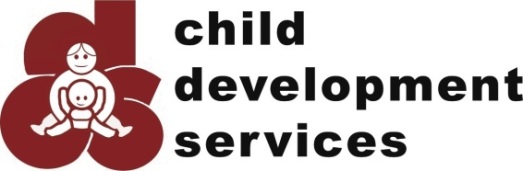 146 State House Station, Augusta, ME 04333 Telephone: (207) 624-6660 Fax: (207) 624-6661http://www.maine.gov/doe/learning/cds Early Childhood Education Tuition Agreement Profile*This is the first step in the program approval process. Once complete you will hear from our contract department*Early Childhood Setting Classroom Staffing Profile (complete one for each classroom. Use additional sheet if necessary)Appendix IEarly Childhood Education Tuition Agreement (ECETA)Preschool Tuition Rate SheetProgram Name: ___________________________________________________________________________Program Address: _________________________________________________________________________Contact Person & Phone: ___________________________________________________________________Program Hours: ___________________________________________________________________________Uniform, customary and reasonable Early Childhood setting tuition fees necessary to implementspecial education services as required by the child’s Individualized Education Program.Weekly Preschool Tuition Rates:				Full Day*			Half Day*5 days per week		____________		____________4 days per week		____________		____________3 days per week		____________		____________2 days per week		____________		____________*Hourly Tuition Rate: 	____________ per hour, this is required for consideration of an ECETA contract. CDS will accept increases to the hourly tuition rate one time per fiscal year.*Define full day and half day: ________________________________________________________________What is the age group for the above tuition rates? ________________________________________________If rates are different for 3-year olds and 4-year olds, please provide a separate sheet for each age group.Other (such as paid absences, holidays, vacations):_______________________________________________Please return this form to the CDS Contracts Administrator at: cdscontracts.doe@maine.gov or fax to (207) 624-6661.________________________________________________________________________________________For CDS Use:CDS Site Director approval: _______________________________________________		__________			          Signature								DateProgram Licensing InformationProgram Licensing InformationProgram Licensing InformationProgram Licensing InformationProgram Licensing InformationChild Care License InformationAttach current licenseLicense I.D. #Child Care License InformationAttach current license Child Care FacilityCapacityChild Care License InformationAttach current license Nursery SchoolCapacityMaine Quality Rating and Improvement System (QRIS) Rating AppliedRating have not appliedAttach detailed Daily Schedule for each classroom or program. Describe Inclusion Practices  Describe the Programs Curriculum and planning practices for daily instruction. Describe the ongoing assessment that occurs for all children in the program. Attach a sample. Is the program accessible? Yes NoIf no, explainAdditional Information Required to Submit with Profile Note: Please ensure that either the brochure or handbook includes: daily schedule, days of operation and rates. Additional Information Required to Submit with Profile Note: Please ensure that either the brochure or handbook includes: daily schedule, days of operation and rates. Additional Information Required to Submit with Profile Note: Please ensure that either the brochure or handbook includes: daily schedule, days of operation and rates. Additional Information Required to Submit with Profile Note: Please ensure that either the brochure or handbook includes: daily schedule, days of operation and rates. Available Electronically (provide link)On fileAttachedProgram brochureBehavior Management PolicyChild/ Family HandbookInsurance PolicyStaff HandbookChild Care LicenseProgram NameClassroom NameEmployee NameEmployee NameHighest Level of Education (specify degree if applicable)Highest Level of Education (specify degree if applicable)PositionPositionNumber of years in positionNumber of years in positionCertification/ Endorsement(attach copy)Certification/ Endorsement(attach copy)Issued/ ExpiresIssued/ ExpiresDate of background check/ fingerprintingDate of background check/ fingerprintingEnrolled in MRTQ Registry(attach copy)Enrolled in MRTQ Registry(attach copy) Yes          No Yes          No Yes          No Yes          No Yes          No Yes          NoEnrolled in MRTQ Registry(attach copy)Enrolled in MRTQ Registry(attach copy)Level      Level      Level      Level      Level      Level      Supervisor Certification/ EndorsementSupervisor Certification/ EndorsementFirst Aid/CPR Certified First Aid/CPR Certified Employee NameEmployee NameHighest Level of Education (specify degree if applicable)Highest Level of Education (specify degree if applicable)PositionPositionNumber of years in positionNumber of years in positionCertification/ Endorsement(attach copy)Certification/ Endorsement(attach copy)Issued/ ExpiresIssued/ ExpiresDate of background check/ fingerprintingDate of background check/ fingerprintingEnrolled in MRTQ Registry(attach copy)Enrolled in MRTQ Registry(attach copy) Yes          No Yes          No Yes          No Yes          No Yes          No Yes          NoLevel      Level      Level      Level      Level      Level      Supervisor Certification/ EndorsementSupervisor Certification/ EndorsementFirst Aid/CPR Certified First Aid/CPR Certified 